Региональная общественная организация  Пермского края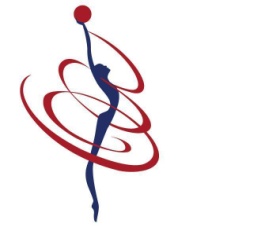 «ФЕДЕРАЦИЯ ХУДОЖЕСТВЕННОЙ ГИМНАСТИКИ ПЕРМСКОГО КРАЯ»614007 г. Пермь, ул. Сибирская 48/2- 24;perm.gymnastics@gmail.com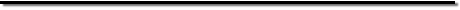 Уважаемый коллеги!РОО ПК "Федерация художественной гимнастики Пермского края" информирует Вас о том, что внесены изменения в количественный состав спортивной сборной команды муниципального района или городского округа Пермского края для участия:- в Чемпионате Пермского края: спортсменов – 20 человек в индивидуальной программе и все заявленные команды в групповых упражнениях;тренеров – 10 человек;спортивных судей – 20 человек;- в Первенстве Пермского края: спортсменов – 40 человек в индивидуальной программе по программе КМС, 20 человек в индивидуальной программе 1 разряда и все заявленные команды в групповых упражнениях по программе КМС и 1 разряда;тренеров – 10 человек;спортивных судей – 20 человек.Приложение на 6 листах.IV. ЧЕМПИОНАТ ПЕРМСКОГО КРАЯ1. Общие сведения о спортивном соревновании2. Требования к участникам и условия их допуска на Чемпионат Пермского края1. В Чемпионате Пермского края (далее – Чемпионат) участвуют сильнейшие спортсмены муниципальных районов и городских округов Пермского края.2. К Чемпионату допускаются спортсмены спортивных команд муниципальных районов и городских округов Пермского края. В составе спортивной команды должны быть: спортсмены, тренеры, спортивные судьи.3. К участию в Чемпионате допускаются спортсмены, выполнившие отборочный норматив (отбор с Чемпионатов городов), имеющие спортивную подготовку не ниже разряда КМС и не моложе 2003 года рождения. В соревнованиях в групповых упражнениях участвуют все заявленные команды.4. Спортсменам, тренерам, судьям, представителям и другим официальным лицам запрещается участие в азартных играх в букмекерских конторах и тотализаторах путем заключения пари на официальные спортивные соревнования, в которых они принимают участие. За нарушение требований данного пункта Положения спортивная федерация оставляет за собой право применение санкций (в том числе спортивной дисквалификации спортсменов).5. Всем лицам, в целях предотвращения противоправного влияния на результат официального спортивного соревнования, запрещено любое из следующих деяний:- подкуп спортсменов, спортивных судей, тренеров, руководителей спортивных команд, других участников или организаторов официального спортивного соревнования (в том числе их работников), принуждение или склонение указанных лиц к оказанию такого влияния или совершение этих действий по предварительному сговору с указанными лицами;- получение спортсменами, спортивными судьями, тренерами, руководителями спортивных команд, другими участниками или организаторами официального спортивного соревнования (в том числе их работниками) денег, ценных бумаг, иного имущества, пользование указанными лицами услугами имущественного характера, извлечение ими других выгод и преимуществ или их предварительный сговор. За нарушение требований данного пункта Положения все лица несут ответственность в соответствии с действующим Законодательством Российской Федерации.3. Заявки на участие1. Заявки на участие в Чемпионате, подписанные руководителем командирующей организации, и иные необходимые документы представляются в мандатную комиссию в одном экземпляре в день приезда (до 17:00).2. К заявке прилагаются следующие документы: договор о страховании от несчастных случаев (оригинал);зачётная книжка;паспорт/свидетельство о рождении (оригинал);анкета (см. приложение).3. Документы, подтверждающие сдачу экзамена по правилам судейства с положительной оценкой предоставляются судьям по запросу ГСК.4. Условия подведения итогов1. Победители и призёры в индивидуальной программе (в многоборье) определяются по наибольшей сумме баллов (по 4-ём упражнениям).2. Победители в групповых упражнениях (в многоборье) – по наибольшей сумме баллов (по 2-ум упражнениям).3. При одинаковой сумме баллов преимущество получает гимнастка и группа, набравшая большее количество высоких оценок.4. Итоговые результаты (протоколы) и отчеты на бумажном и электронном носителях представляются в Министерство в течение 10 дней со дня окончания Чемпионата.5. Награждение победителей и призеров1. Участники, занявшие призовые места (1, 2, 3) на Чемпионате в многоборье (индивидуальная программа и групповые упражнения) награждаются медалями, дипломами и памятными призами.2. Тренеры спортсменов, занявших 1 место в Чемпионате (в многоборье), награждаются дипломами.6. Условия финансирования1. Финансирование Чемпионата осуществляется за счет средств бюджета Пермского края и в соответствии с Порядком финансирования за счет средств бюджета Пермского края спортивных мероприятий, включённых Календарный план официальных физкультурных мероприятий и спортивных мероприятий Пермского края и норм расходов средств бюджета Пермского края, утвержденным Постановлением Правительства Пермского края.2. Дополнительное финансирование, связанное с организационными расходами по подготовке и проведению спортивных соревнований, обеспечиваются за счет бюджетов муниципальных районов и городских округов Пермского края, внебюджетных средств других организаций.3. Расходы по командированию и страхованию участников соревнований (спортсменов, тренеров, спортивных судей и представителей) обеспечивают командирующие их организации.VI. ПЕРВЕНСТВО ПЕРМСКОГО КРАЯ1. Общие сведения о спортивном соревновании* Спортсмены 2008 гр допускаются к соревнованиям по решению ГСК соревнований (по предварительным заявкам)2. Требования к участникам и условия их допуска на Первенство Пермского края1. В Первенстве Пермского края (далее – Первенство) участвуют сильнейшие спортсмены муниципальных районов и городских округов Пермского края.2. К Первенству допускаются спортсмены спортивных команд муниципальных районов и городских округов Пермского края. В составе спортивной команды должны быть: спортсмены, тренеры, спортивные судьи.3. К участию в Первенстве допускаются спортсмены, выполнившие отборочный норматив (отбор с Первенств городов), имеющие спортивную подготовку не ниже II разряда и не моложе 2008 года рождения. В соревнованиях в групповых упражнениях участвуют все заявленные команды.4. Спортсменам, тренерам, судьям, представителям и другим официальным лицам запрещается участие в азартных играх в букмекерских конторах и тотализаторах путем заключения пари на официальные спортивные соревнования, в которых они принимают участие. За нарушение требований данного пункта Положения спортивная федерация оставляет за собой право применение санкций (в том числе спортивной дисквалификации спортсменов).5. Всем лицам, в целях предотвращения противоправного влияния на результат официального спортивного соревнования, запрещено любое из следующих деяний:- подкуп спортсменов, спортивных судей, тренеров, руководителей спортивных команд, других участников или организаторов официального спортивного соревнования (в том числе их работников), принуждение или склонение указанных лиц к оказанию такого влияния или совершение этих действий по предварительному сговору с указанными лицами;- получение спортсменами, спортивными судьями, тренерами, руководителями спортивных команд, другими участниками или организаторами официального спортивного соревнования (в том числе их работниками) денег, ценных бумаг, иного имущества, пользование указанными лицами услугами имущественного характера, извлечение ими других выгод и преимуществ или их предварительный сговор. За нарушение требований данного пункта Положения все лица несут ответственность в соответствии с действующим Законодательством Российской Федерации.3. Заявки на участие1. Заявки на участие в Первенстве, подписанные руководителем командирующей организации, и иные необходимые документы представляются в мандатную комиссию в одном экземпляре в день приезда. 2. К заявке прилагаются следующие документы: договор о страховании от несчастных случаях (оригинал);зачётная книжка;паспорт/свидетельство о рождении (оригинал);анкета (см. приложение).3. Документы, подтверждающие сдачу экзамена по правилам судейства с положительной оценкой предоставляются судьям по запросу ГСК.4. Условия подведения итогов1. Победители и призёры в индивидуальной программе (в многоборье) определяются по наибольшей сумме баллов (по 4-ём упражнениям).2. Победители в групповых упражнениях (в многоборье) – по наибольшей сумме баллов (по 2-ум упражнениям).3. При одинаковой сумме баллов преимущество получает гимнастка и группа, набравшая большее количество высоких оценок.4. Итоговые результаты (протоколы) и отчеты на бумажном и электронном носителях представляются в Министерство в течение 10 дней со дня окончания Первенства.5. Награждение победителей и призеров1. Участники, занявшие призовые места (1, 2, 3) в Первенстве в многоборье (индивидуальная программа и групповые упражнения) награждаются медалями, дипломами и памятными призами.2. Тренеры спортсменов, занявших 1 место в Первенстве (в многоборье), награждаются дипломами. 6. Условия финансирования1. Финансирование Первенства осуществляется за счет средств бюджета Пермского края и в соответствии с Порядком финансирования за счет средств бюджета Пермского края спортивных мероприятий, включённых Календарный план официальных физкультурных мероприятий и спортивных мероприятий Пермского края и норм расходов средств бюджета Пермского края, утвержденным Постановлением Правительства Пермского края.2. Дополнительное финансирование, связанное с организационными расходами по подготовке и проведению спортивных соревнований,  обеспечиваются за счет бюджетов муниципальных районов и городских округов Пермского края, внебюджетных средств других организаций.3. Расходы по командированию и страхованию участников соревнований (спортсменов, тренеров, спортивных судей и представителей) обеспечивают командирующие их организации.«17» декабря 2018г.Президент РОО ПК «Федерация художественной гимнастики Пермского Края»М.Л. Трутнева№ п/пкодМесто проведения спортивных соревнований (муниципальный район, городской округ пермского края, населенный пункт, наименование спортивного сооружения), номер этапа Кубка Пермского края (для Кубка Пермского края), наименование краевого спортивного соревнованияХарактер подведения итогов спортивного соревнования Планируемое количество участниковспортивного соревнования (чел.)Состав спортивной сборной команды муниципального района или городского округа Пермского краяСостав спортивной сборной команды муниципального района или городского округа Пермского краяСостав спортивной сборной команды муниципального района или городского округа Пермского краяСостав спортивной сборной команды муниципального района или городского округа Пермского краяКвалификация спортсменов(спорт. разряд)Квалификация спортсменов(спорт. разряд)Группы участников спортивных соревнований по полу и возрасту в соответствии с ЕВСКПрограмма спортивного соревнованияПрограмма спортивного соревнованияПрограмма спортивного соревнованияПрограмма спортивного соревнования№ п/пкодМесто проведения спортивных соревнований (муниципальный район, городской округ пермского края, населенный пункт, наименование спортивного сооружения), номер этапа Кубка Пермского края (для Кубка Пермского края), наименование краевого спортивного соревнованияХарактер подведения итогов спортивного соревнования Планируемое количество участниковспортивного соревнования (чел.)всегов т.ч.в т.ч.в т.ч.Квалификация спортсменов(спорт. разряд)Квалификация спортсменов(спорт. разряд)Группы участников спортивных соревнований по полу и возрасту в соответствии с ЕВСКСроки проведения, в т.ч. дата приезда и дата отъездаНаименование спортивной дисциплины (в соответствии с ВРВС)Номер-код спортивной дисциплины (в соответствии с ВРВС)Кол-во видов программы / кол-во медалей№ п/пкодМесто проведения спортивных соревнований (муниципальный район, городской округ пермского края, населенный пункт, наименование спортивного сооружения), номер этапа Кубка Пермского края (для Кубка Пермского края), наименование краевого спортивного соревнованияХарактер подведения итогов спортивного соревнования Планируемое количество участниковспортивного соревнования (чел.)всегоспортсменов (жен)тренеровспортивных судейКвалификация спортсменов(спорт. разряд)Квалификация спортсменов(спорт. разряд)Группы участников спортивных соревнований по полу и возрасту в соответствии с ЕВСКСроки проведения, в т.ч. дата приезда и дата отъездаНаименование спортивной дисциплины (в соответствии с ВРВС)Номер-код спортивной дисциплины (в соответствии с ВРВС)Кол-во видов программы / кол-во медалей123456789910111213141Чемпионат Пермского края г. Пермьдата и местопо назначениюЛ1106220 + групповые упражнения (12)1020не ниже КМС2003 гр и старше(Ж)2003 гр и старше(Ж)I деньДень приезда (в тч мандатная комиссия, тренировка и совещание судей)День приезда (в тч мандатная комиссия, тренировка и совещание судей)1Чемпионат Пермского края г. Пермьдата и местопо назначениюЛ1106220 + групповые упражнения (12)1020не ниже КМС2003 гр и старше(Ж)2003 гр и старше(Ж)II деньмногоборье0520051611Б1Чемпионат Пермского края г. Пермьдата и местопо назначениюЛ1106220 + групповые упражнения (12)1020не ниже КМС2003 гр и старше(Ж)2003 гр и старше(Ж)II деньгрупповое многоборье0520061611Б1Чемпионат Пермского края г. Пермьдата и местопо назначениюЛ1106220 + групповые упражнения (12)1020не ниже КМС2003 гр и старше(Ж)2003 гр и старше(Ж)III деньмногоборье0520051611Б1/31Чемпионат Пермского края г. Пермьдата и местопо назначениюЛ1106220 + групповые упражнения (12)1020не ниже КМС2003 гр и старше(Ж)2003 гр и старше(Ж)III деньгрупповое многоборье0520061611Б1/181Чемпионат Пермского края г. Пермьдата и местопо назначениюЛ1106220 + групповые упражнения (12)1020не ниже КМС2003 гр и старше(Ж)2003 гр и старше(Ж)III деньдень отъезда№ п/пкодМесто проведения спортивныхсоревнований (муниципальный район, городской округ пермского края, населенный пункт, наименование спортивного сооружения), номер этапа Кубка Пермского края (для Кубка Пермского края), наименование краевого спортивного соревнованияХарактер подведения итогов спортивного соревнования Планируемое количество участниковспортивного соревнования (чел.)Состав спортивной сборной команды муниципального района или городского округа Пермского краяСостав спортивной сборной команды муниципального района или городского округа Пермского краяСостав спортивной сборной команды муниципального района или городского округа Пермского краяСостав спортивной сборной команды муниципального района или городского округа Пермского краяКвалификация спортсменов(спорт. разряд)Группы участников спортивных соревнований по полу и возрасту в соответствии с ЕВСКПрограмма спортивного соревнованияПрограмма спортивного соревнованияПрограмма спортивного соревнованияПрограмма спортивного соревнования№ п/пкодМесто проведения спортивныхсоревнований (муниципальный район, городской округ пермского края, населенный пункт, наименование спортивного сооружения), номер этапа Кубка Пермского края (для Кубка Пермского края), наименование краевого спортивного соревнованияХарактер подведения итогов спортивного соревнования Планируемое количество участниковспортивного соревнования (чел.)всегов т.ч.в т.ч.в т.ч.Квалификация спортсменов(спорт. разряд)Группы участников спортивных соревнований по полу и возрасту в соответствии с ЕВСКСроки проведения, в т.ч. дата приезда и дата отъездаНаименование спортивной дисциплины (в соответствии с ВРВС)Номер-код спортивной дисциплины (в соответствии с ВРВС)Кол-во видов программы / кол-во медалей№ п/пкодМесто проведения спортивныхсоревнований (муниципальный район, городской округ пермского края, населенный пункт, наименование спортивного сооружения), номер этапа Кубка Пермского края (для Кубка Пермского края), наименование краевого спортивного соревнованияХарактер подведения итогов спортивного соревнования Планируемое количество участниковспортивного соревнования (чел.)всегоспортсменов (жен)тренеровспортивных судейКвалификация спортсменов(спорт. разряд)Группы участников спортивных соревнований по полу и возрасту в соответствии с ЕВСКСроки проведения, в т.ч. дата приезда и дата отъездаНаименование спортивной дисциплины (в соответствии с ВРВС)Номер-код спортивной дисциплины (в соответствии с ВРВС)Кол-во видов программы / кол-во медалей12345678910111213141Первенство Пермского краяг. Пермьдата и местопо назначениюЛ20011440+групповые упражнения (12) (юниоры)20+групповые упражнения (12) (пре-юниоры)1020II, I, КМС2008*-2003 г.р.(Ж)I деньДень приезда, официальная тренировка, мандатная комиссия, совещание судейДень приезда, официальная тренировка, мандатная комиссия, совещание судей1Первенство Пермского краяг. Пермьдата и местопо назначениюЛ20011440+групповые упражнения (12) (юниоры)20+групповые упражнения (12) (пре-юниоры)1020II, I, КМС2008*-2003 г.р.(Ж)II деньмногоборье0520051611Б1Первенство Пермского краяг. Пермьдата и местопо назначениюЛ20011440+групповые упражнения (12) (юниоры)20+групповые упражнения (12) (пре-юниоры)1020II, I, КМС2008*-2003 г.р.(Ж)II деньгрупповое многоборье0520061611Б1Первенство Пермского краяг. Пермьдата и местопо назначениюЛ20011440+групповые упражнения (12) (юниоры)20+групповые упражнения (12) (пре-юниоры)1020II, I, КМС2008*-2003 г.р.(Ж)III деньмногоборье0520051611Б2/61Первенство Пермского краяг. Пермьдата и местопо назначениюЛ20011440+групповые упражнения (12) (юниоры)20+групповые упражнения (12) (пре-юниоры)1020II, I, КМС2008*-2003 г.р.(Ж)III деньгрупповое многоборье0520061611Б2/361Первенство Пермского краяг. Пермьдата и местопо назначениюЛ20011440+групповые упражнения (12) (юниоры)20+групповые упражнения (12) (пре-юниоры)1020II, I, КМС2008*-2003 г.р.(Ж)III деньдень отъездадень отъезда